 Проект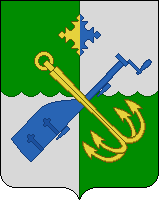 АДМИНИСТРАЦИЯ МУНИЦИПАЛЬНОГО ОБРАЗОВАНИЯ «ПОДПОРОЖСКИЙ МУНИЦИПАЛЬНЫЙ РАЙОН ЛЕНИНГРАДСКОЙ ОБЛАСТИ»ПОСТАНОВЛЕНИЕот «____»____________2023 года                                                                       №____г. ПодпорожьеО внесении изменений в постановление Администрации МО «Подпорожский муниципальный район» от 14 июля 2022 года № 952 «Об утверждении административного регламента по предоставлению муниципальной услуги «Включение в реестр мест (площадок) накопления твердых коммунальных отходов» на территории муниципального образования «Подпорожское городское поселение Подпорожского муниципального района Ленинградской области»В соответствии с Федеральным законом от 27 июля 2010 года № 210-ФЗ «Об организации предоставления государственных и муниципальных услуг», постановлением Правительства Российской Федерации от 31 августа 2018 года №1039 «Об утверждении правил обустройства мест (площадок) накопления твердых коммунальных отходов и ведения их реестра», постановлением Администрации муниципального образования «Подпорожский муниципальный район Ленинградской области» от 10 августа  2015 года № 1347 «О разработке и утверждении административных регламентов предоставления муниципальных услуг Администрацией муниципального образования «Подпорожский муниципальный район Ленинградской области», ПОСТАНОВЛЯЮ:  1. Внести в постановление Администрации муниципального образования «Подпорожский муниципальный район Ленинградской области» от 14 июля 2022 года № 952 «Об утверждении административного регламента по предоставлению муниципальной услуги «Включение в реестр мест (площадок) накопления твердых коммунальных отходов» на территории муниципального образования «Подпорожское городское поселение Подпорожского муниципального района Ленинградской области» (далее – Административный регламент), следующие изменения:1.1. В приложении к Постановлению (Административный регламент по предоставлению муниципальной услуги «Включение в реестр мест (площадок) накопления твердых коммунальных отходов» на территории муниципального образования «Подпорожское городское поселение Подпорожского муниципального района Ленинградской области», далее – Административный регламент):а) в пунктах 2.4, 3.1, 3.1.2.2, 3.1.3.2.1, 3.1.4.2, 3.1.5.2 Административного регламента слово «рабочий» заменить на «календарный» в соответствующем падеже;б) в абзаце третьем пункта 3.4.3. Административного регламента слова «, но не позднее двух рабочих дней до окончания срока предоставления услуги.» исключить.2. Настоящее постановление вступает в силу со дня его принятия.3. Контроль за исполнением настоящего постановления возложить на заместителя Главы Администрации муниципального образования «Подпорожский муниципальный район Ленинградской области» по жилищно-коммунальному и дорожному хозяйству Петрова И.Ю. Глава Администрации                                                                                    А.С. Кялин